          شرح الأحاديث الأربعون الفلسطينيةالْحَدِيثُ السَّابِعُ عَشْر(الْوَزَغُ تُلْهِبُ نِيرَانَ بَيْتِ الْمَقْدِسِ لَمَّا أُحْرِقَتْ، وَالْوَطْوَاطُ تُطْفِئُهَا)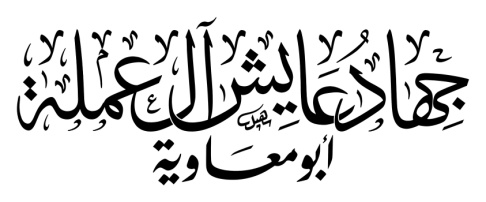                                                                                                                            تم النشر بتاريخ 19/2/2017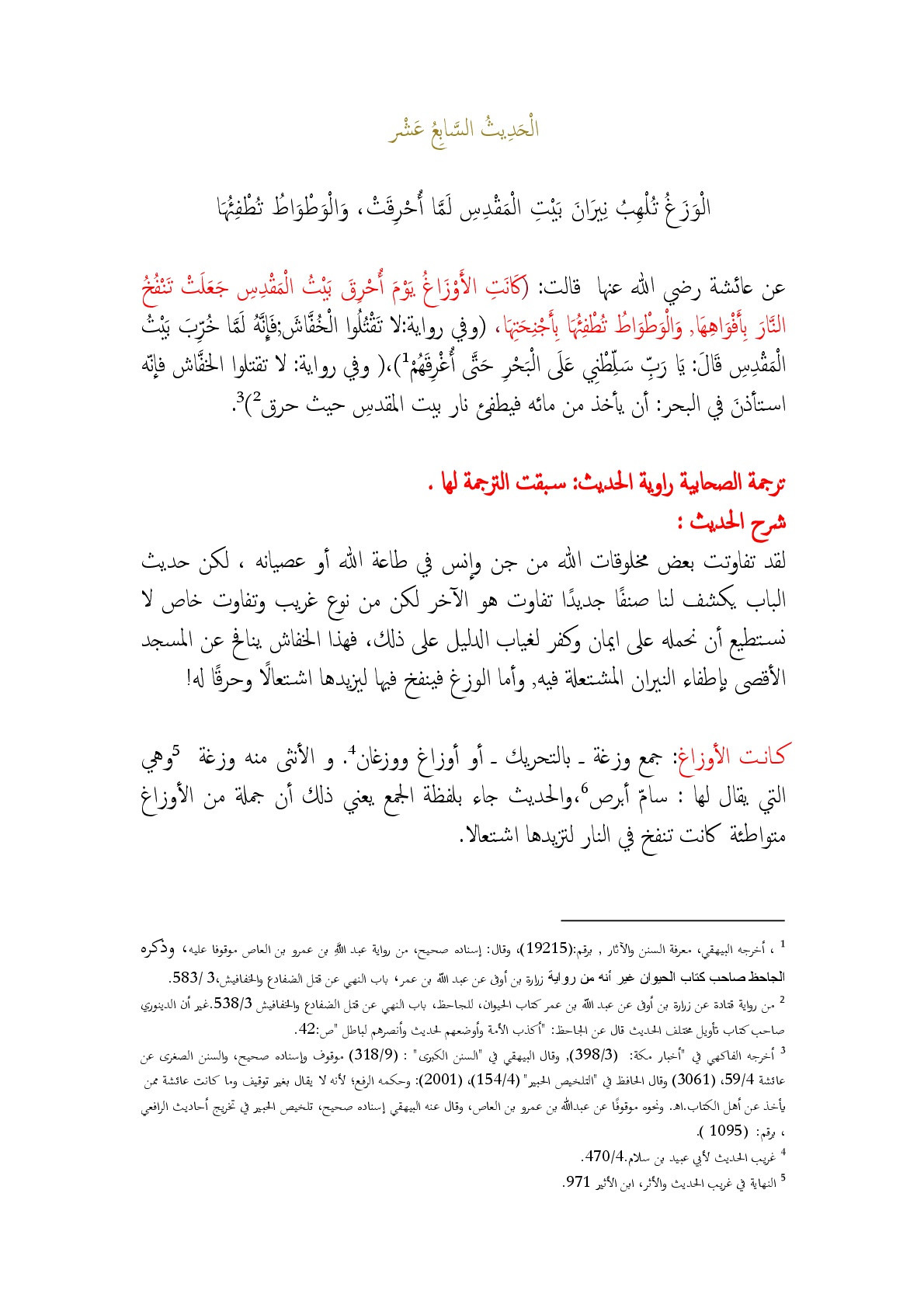 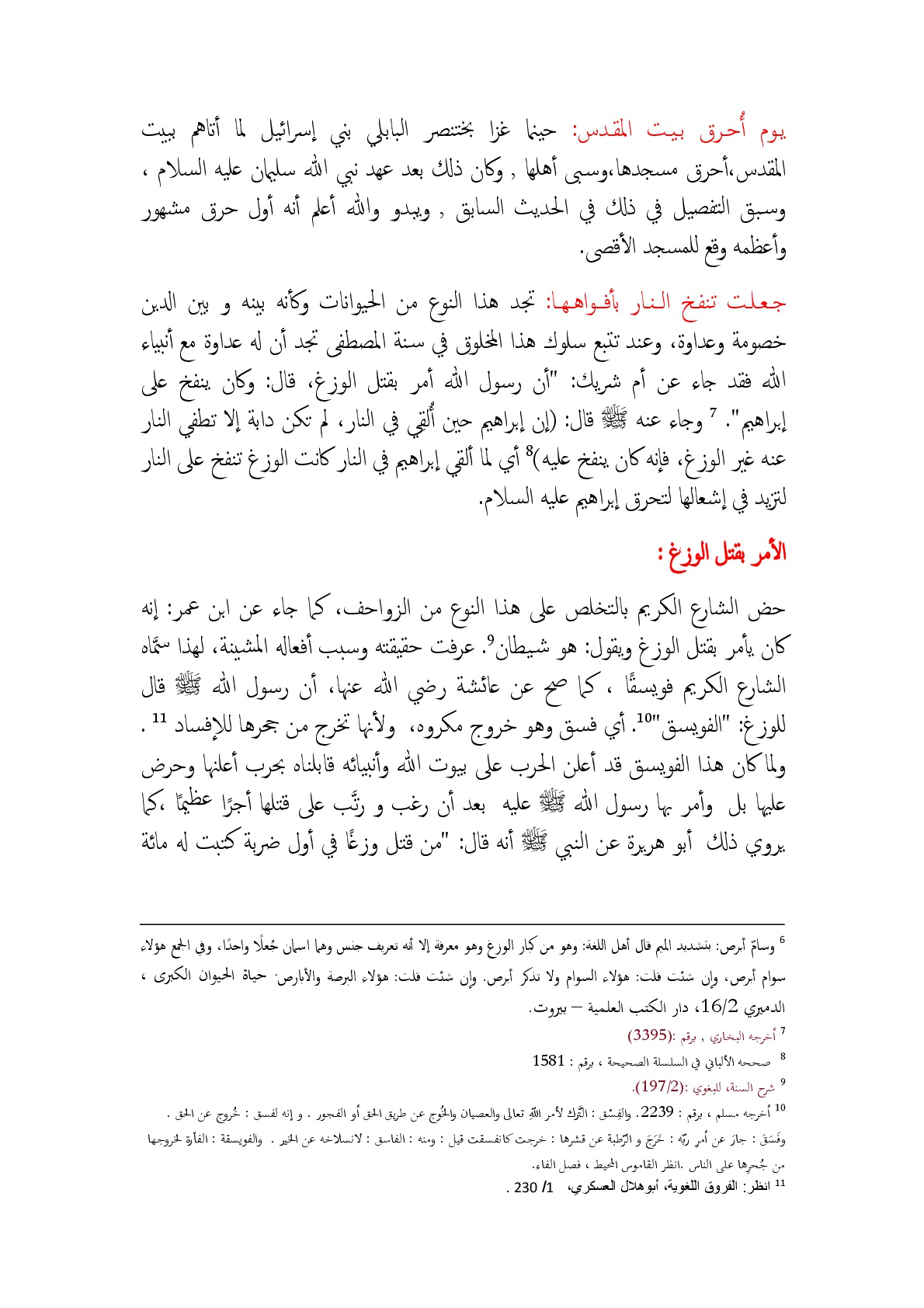 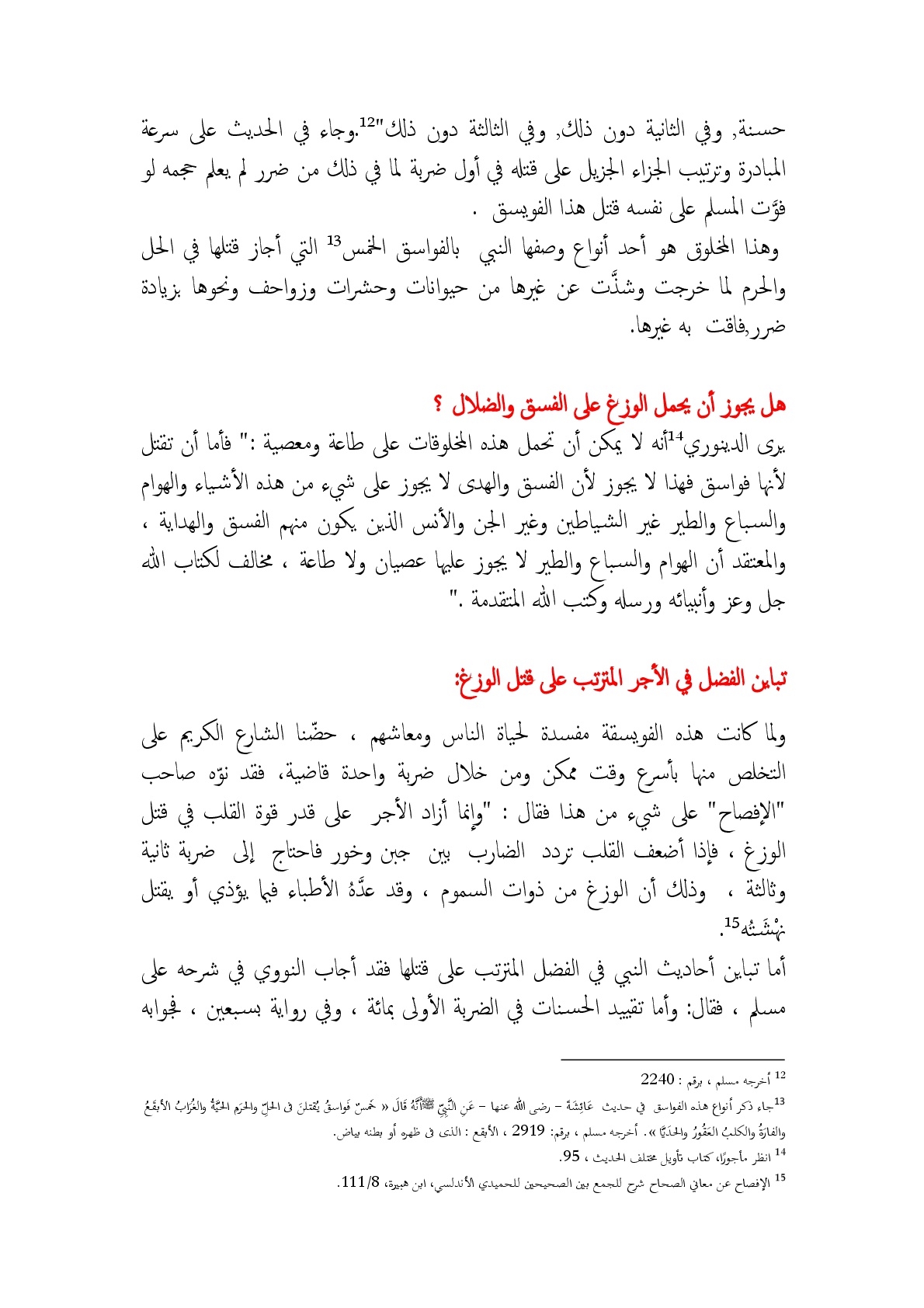 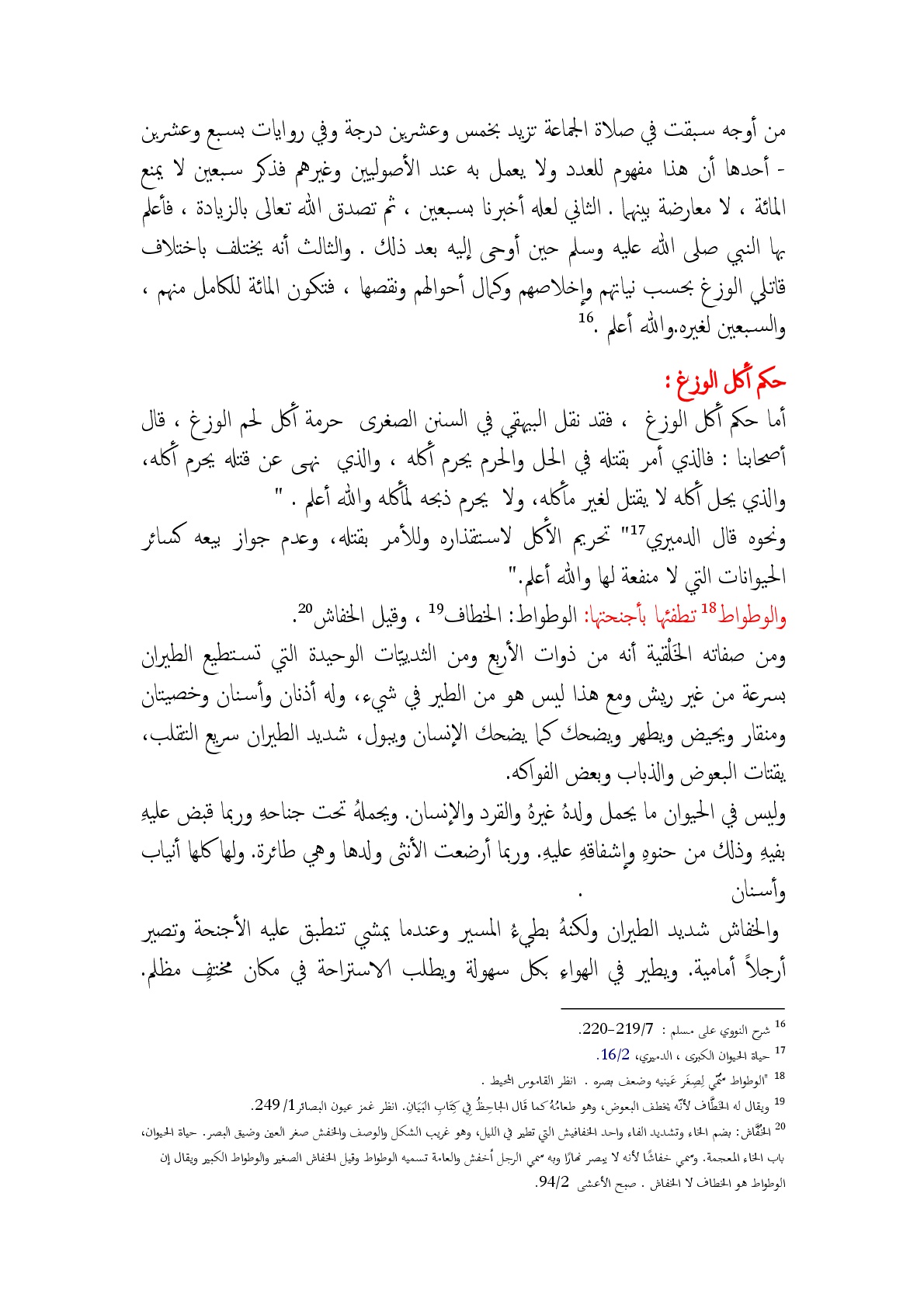 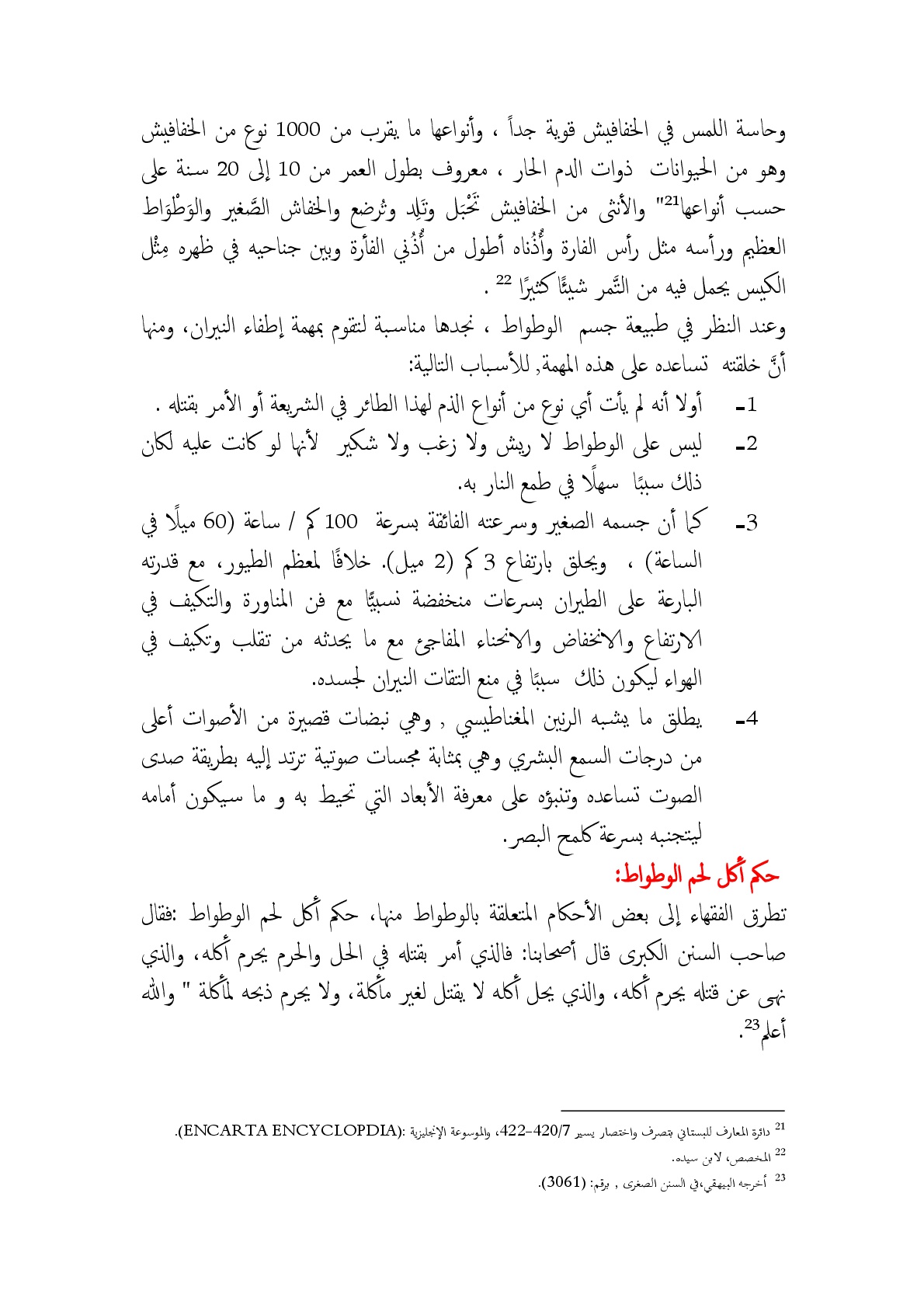 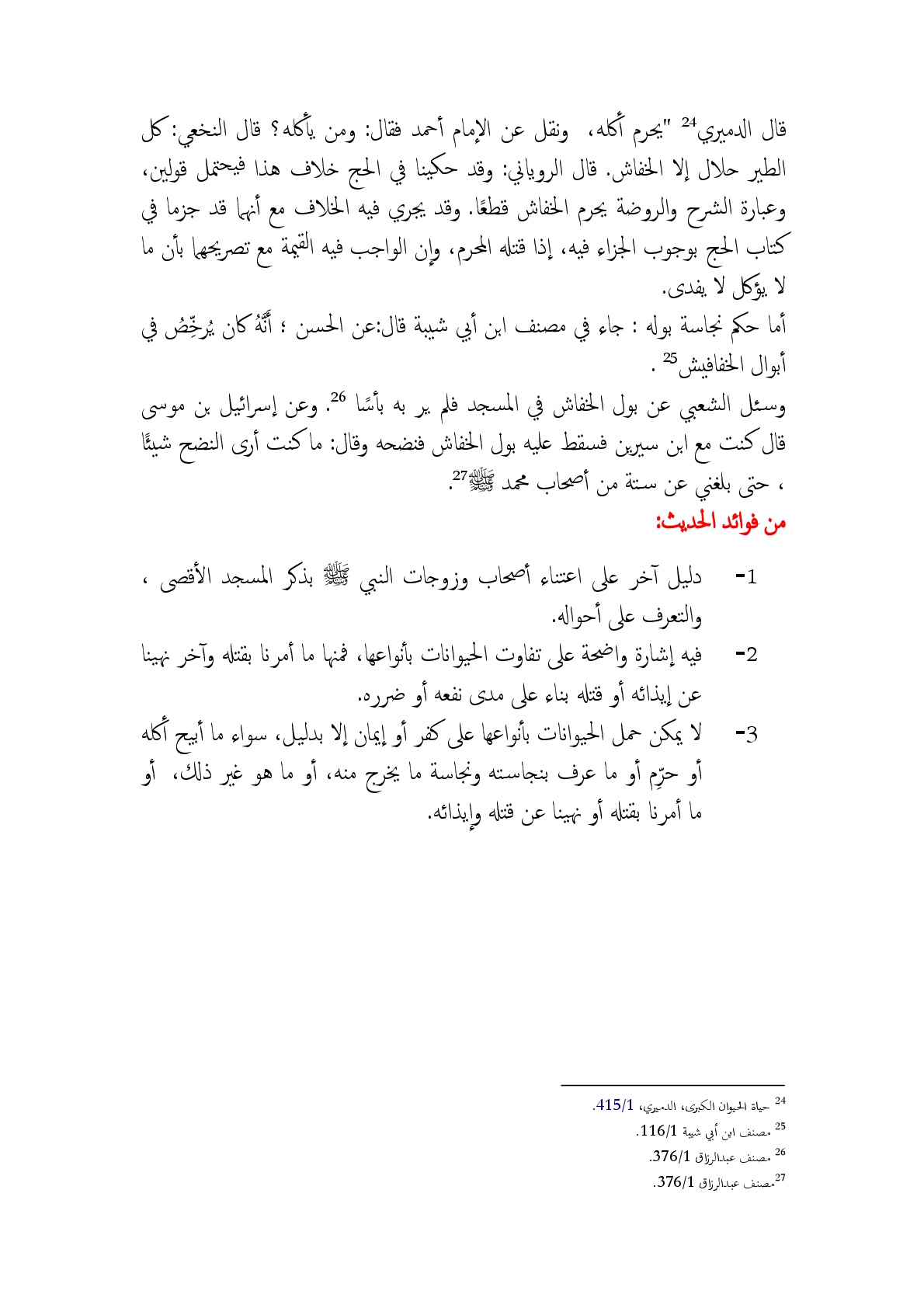 